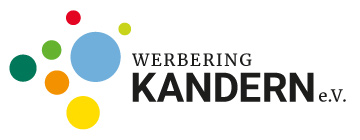 Bei folgenden Geschäften / Firmen können Sie mit dem Werbering-Gutschein einkaufen:Allianz Versicherung – Roland HeierApotheke am Blumenplatz – Pia HülsenAutohaus Hess Kandertalgarage GmbH – Christian HessAutohaus Krug Wollbach – Bernd KrugAutohaus Quade – Sven QuadeAXA-Versicherungen – Yvonne HaasBadische Zeitung – LörrachBedachungen und Baublechnerei Lerner – Ulrike LernerBuchhandlung Berger – Marianne BergerCharté Raumausstattung – Gerda SiewertCOS-on Air OHG – Michael HauriDataworld-EDV / Soundeffekt-Showtechnik – Stephan LievertDie Oberbadische – LörrachElektrohaus Schlegel  - Schlegel GmbHElektro Bissinger / E-Werk – Bissinger GmbHEvent-Unikat – Dunja CeciFarben- und Malergeschäft Mayer – Rudi MayerFoto Duo – Sabine ArnoldGasthäuser / Cafés / Hotels:	Chanderner Bahnhof – Harald BrückelGasthaus Zur Schnecke – Fam. Assenheimer				Hotel garni Zur Weserei  – Fam. Kramer				Nudelhüsli – Aniello Rosati				Pizzeria San Lorenzo – Luigi di Martino				Südtirol in der Krone – Halim MuzakiH@Work – Nicole StächelinHeizung Sanitär Arnold – Arnold GmbHHieber´s FrischecenterHolzwerkstatt Dreyeckland – K.F. BenischkeImmobilien Seiter – Helmut SeiterImmobilien – MBS – Thomas WendelKandertek IT-Service – Yannik HeckelKismet Moden – Doris PennisiLöwen-Apotheke – Cornelia WenigmannMANUfaktur – Manuela BreglerMarkgrafik – Büro für Werbung & Gestaltung – Kai SpringerMetzgerei Dosenbach – Dosenbach GmbHMetzgerei-Partyservice HUG - SteinenMunz-Bau GmbH Naturheilpraxis KscheschinskiOptik-Foto Grüber – Hanspeter GrüberOPTI-Mo – Michaela OßwaldPrill & Fidler - RechtsanwaltskanzleiSchneider Haushaltswaren – Ina BosshartSchreibwaren Saurer – Önne FeldmanSchreinerei ML³ - Maik LenkeSchuhfachgeschäft Rabus – Mathias RabusStrohmayer Getränkevertrieb GmbHSwiss Life Select – Ralf BrombacherTöpferei Hakenjos – Sabine Kluge-ScheurerTracht & Trend – Katja WehVerasposa – Diane MainuschStand: 01.01.2022